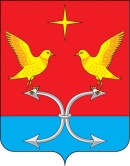 НОВОМИХАЙЛОВСКИЙ СЕЛЬСКИЙ СОВЕТ НАРОДНЫХ ДЕПУТАТОВ КОРСАКОВСКОГО РАЙОНА ОРЛОВСКОЙ ОБЛАСТИРЕШЕНИЕ  20 февраля 2024 года                                                                                   №68/1 с.Новомихайловка Об отчете  Главы Новомихайловского сельского поселения о результатах своей деятельности и деятельности администрации сельского поселения за 2023 год. Принято Новомихайловским сельским Советом народных депутатов     В  соответствии с п.5.1.ст.36 Федерального закона от 06.10.2003 года №131-ФЗ «Об общих принципах организации местного самоуправления в Российской Федерации», Уставом Новомихайловского сельского поселения: 1. Отчёт Главы Новомихайловского сельского поселения о результатах своей деятельности и деятельности администрации сельского поселения за 2023 год  принять к сведению.          2. По результатам рассмотрения отчета признать деятельность Главы Новомихайловского сельского поселения и деятельность администрации Новомихайловского сельского поселения за 2023 год удовлетворительной.          3. Настоящее решение обнародовать в установленном порядке и разместить на официальном  сайте администрации Корсаковского района (www.корсаково57.рф).          4. Контроль за исполнением решения оставляю за собой.Глава Новомихайловскогосельского поселения                                         И.А. Васильчикова                                                    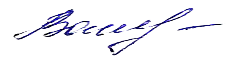 Приложениек решению Новомихайловскогосельского Совета народных депутатовКорсаковского района Орловской областиот 20.02.2024г. № 68  ОТЧЕТ главы Новомихайловского сельского поселения о результатах своей деятельности и деятельности администрации сельского поселения                               за 2023 год  В соответствии с Федеральным законом от 06.10.2003г. №131-ФЗ «Об общих принципах организации местного самоуправления в Российской Федерации», законом Орловской области «О местном самоуправлении в Орловской области» (с изменениями от 04.03.2021г.), Уставом Новомихайловского сельского поселения – глава муниципального образования представляет ежегодный отчет о результатах своей деятельности и деятельности администрации сельского поселения. Главными задачами в работе Администрации сельского поселения остается исполнение полномочий в соответствии с действующим законодательством и Уставом сельского поселения. Эти полномочия осуществляются путем организации повседневной работы администрации сельского поселения, подготовки нормативных документов, осуществления личного приема граждан главой сельского поселения и специалистом, рассмотрения письменных и устных обращений. В соответствии с Федеральным законом «Об обеспечении доступа к информации о деятельности государственных органов и органов  местного самоуправления», для информирования населения о деятельности администрации сельского поселения и сельского Совета народных депутатов используется  официальный сайт администрации Корсаковского района,  на котором размещаются нормативные документы, регламенты оказываемых муниципальных услуг, бюджет и отчет об его исполнении, сведения о доходах и расходах муниципальных служащих, а также другая информация, обеспечивая открытость и прозрачность деятельности органов местного самоуправления.Основной целью деятельности администрации сельского поселения является повышение уровня и улучшение качества жизни каждого жителя нашего сельского поселения. Администрацией сельского поселения за этот период работы принимались меры, направленные на улучшение условий жизни, обеспечение на территории сельского поселения общественной безопасности и правопорядка, стабильности в работе объектов жизнеобеспечения. За отчетный период на личный прием к главе и работникам администрации поступали обращения по самым различным вопросам. Заявления были рассмотрены в установленные законом сроки с направлением в адрес заявителей результатов о рассмотрении обращений.  За 2023 год выдано гражданам 45 справок различного характера, выписок из похозяйственных книг для оформления земельных участков, домовладений, о составе семьи, о регистрации по месту жительства (адресные справки), о зарегистрированных по указанному адресу и др.. Все обращения граждан рассмотрены в соответствии с Федеральным законом РФ от 02 мая 2006 года № 59-ФЗ «О порядке рассмотрения обращений граждан Российской Федерации». Всего поступило 247 обращений.Администрация  сельского поселения осуществляет похозяйственный учет на бумажном носителе, а с 2024 года будет осуществляться электронный похозяйственный учет. В рамках нормотворческой деятельности за отчетный период принято 51 Постановление, проведено 9 заседаний сельского Совета народных депутатов, на которых принято 19 решений по ряду важных вопросов. Проекты решений и Постановлений направляются в межрайонную прокуратуру Новосильского района на экспертизу и на предмет законности и коррупциогенности. Кроме того, все принятые нормативные правовые акты направляются для включения в Регистр нормативно-правовых актов органов местного самоуправления Орловской области, в отдел по ведению регистра нормативных правовых актов Правительства Орловской области.Помимо бумажной документации Администрация поселения работает с программой  «Федеральная информационная адресная система (ФИАС)», которая служит для упорядочивания адресной части поселения. Официальные страницы Администрации сельского поселения в социальных сетях подключены к компоненту «Госпаблики».24 февраля 2022 года в борьбе за счастливое будущее без нацизма Россия оказалась на передовой. Наши ребята стали участниками военной спецоперации по демилитаризации и денацификации Украины. Люди по всей стране объединились для помощи и поддержки наших солдат. За время проведения СВО в стране появилось множество групп, сообществ и благотворительных фондов, которые организуют акции по изготовлению, пошиву и сбору грузов для участников специальной военной операции и их семей. Не остались в стороне и жители Новомихайловского сельского поселения.В феврале 2023 года по инициативе Министерства обороны России в преддверии Дня защитника Отечества проводилась Всероссийская молодёжная акция «ПИСЬМО ЗАЩИТНИКУ ОТЕЧЕСТВА». В данной акции приняли участие жители нашего поселения. Это Плетнева М.Е. и Брюзгина А., написав трогательные письма поддержки солдатам со словами благодарности. Письма волонтеры доставили на передовую.    21 февраля 2023г.в ЦДК с. Корсаково состоялся праздничный концерт «Это гордое звание-МУЖЧИНА», посвященный Дню Защитника Отечества. В рамках праздничного концерта прошла благотворительная акция по сбору денежных средств в поддержку военнослужащих, участвующих в специальной военной операции. Не остались в стороне и неравнодушные жители нашего поселения.                                      В феврале - марте 2023 года проводился районный конкурс по нравственно - патриотическому воспитанию имени Героя России Александра Рязанцева (обобщение опыта проведения мероприятий и акций, направленных на помощь участникам СВО), в котором приняла участие администрация нашего поселения.Хозяйствующие субъекты торговли присоединились к акции «Корзина добра».  При посещении торгового объекта покупатели при оплате продуктов оставляли товары с длительным сроком хранения (крупы, сахар, сгущенное молоко, макаронные изделия, предметы гигиены и т.д.) для оказания помощи военнослужащим, принимающим участие в специальной военной операции.На призыв акции «Тепло для героя» в поддержку российских военных так же отозвались наши неравнодушные люди. Тепло и забота важны в любой ситуации, а на передовой с наступлением холодов особенно. Наши жители постоянно поддерживают группу помощи нашим солдатам «Сухие супы. Корсаковские матрешки».Свою лепту в поддержку СВО внесли наши фермеры, глава, депутаты. Они постоянно оказывают материальную помощь.Общая информацияПлощадь Новомихайловского сельского поселения составляет 6832 га.Основные виды деятельности населения: работа в сельскохозяйственном производстве, ведение личного подсобного хозяйства (КРС - 16 голов. Из них 10 коров, свиньи – 14 голов, овец и коз – 30 голов, лошадей – 0, кроликов – 9 голов, птицы – 1038 голов, пчёлосемьи – 102), работа в учреждениях бюджетной сферы (почта, здравоохранение, предприятия торгового обслуживания). Часть трудоспособного населения работает вахтовым методом. Численность населения на 01.01.2024 – 245 человека. Из них: зарегистрированы, но не проживают на территории сельского поселения – 41 человек, проживают в Турции – 32 человека.Умерло – 5 человека; родилось – 1 человек, прибыло на постоянное место жительства – 0 человек. В состав Новомихайловского сельского поселения входят 6 населенных пунктов. Плотность населения составляет 3,51 чел./кв.км.. Административным центром поселения является с.Новомихайловка, которое  является и  самым большим населённым пунктом, где зарегистрировано – 212 человек, есть деревни, где нет жителей, но есть регистрация по паспортам и снять с учёта их нет возможности (пос.Георгиевский). На территории сельского поселения расположены 2 объекта розничной торговли: магазин Корсаковского РАЙПО и  павильон ИП Сафарова К.У.. Существующих торговых точек вполне достаточно для нашего населенного пункта, ассортимент товара удовлетворяет спрос жителей. Село расположено около автодороги Новосиль-Корсаково, но автобусное сообщение только один раз в день ( Корсаково – Орел и Орел-Корсаково), а вторник – среда и этот автобус не ходит.  До районного центра добраться на автобусе нет возможности, так как данный автобус идет в Корсаково в 18.00 и утром из Корсаково. В 2021 году писали письмо на имя Главы района,  в Департамент строительства, топливно-энергетического комплекса, ЖКХ, транспорта и дорожного хозяйства Орловской области Субботину А. С., собирали подписи для того, чтобы открыли маршрут Мценск – Корсаково, или хотя бы три раза в неделю ходил автобус до Корсаково в 9.00, но никаких сдвигов нет.Почтовые услуги обеспечиваются обособленным структурным подразделением ФГУП почта России. В сельском поселении осуществляет работу одно почтовое отделение, которое находится в с.Новомихайловка. Поставщиком услуг телефонной связи в поселении является Орловский филиал ОАО «Ростелеком». На территории поселения есть антенно – мачтовые сооружения базовых станций сотовой связи: «Билайн», «МТС», «Мегафон». На территории сельского поселения есть фельдшерско-акушерский пункт в с.Новомихайловка. Но здесь опять проблема. Главврач сказал, что и ФАП у нас закроют, так как здание находится в аварийном состоянии, а средств нет. Администрация сельского поселения обращалась в Департамент здравоохранения в 2022 году о возможности внесения в реализацию национального проекта "Здравоохранение" мероприятия по монтажу модульного ФАПа у нас в селе. Ответ был дан, что нет сметы от главврача. Средняя школа закрыта из-за небольшого количества детей. Дети  школьного возраста обучаются в Корсаковской средней школе, Парамоновской основной школе и доставляются на учёбу двумя единицами транспорта  (школьными автобусами).     Культура. Для  обеспечения культурного обслуживания населения в сельском поселении работает филиал сельской библиотеки, но закрыт сельский дом культуры.  Дусариева Р.Г. серьезно подходит к организации и проведению различных мероприятий. В работе с читателями учитываются их возрастные, профессиональные, образовательные, культурные и досуговые интересы.    Значительное место в работе уделяется обслуживанию таких категорий читателей как пожилые и престарелые люди.     Для маленьких читателей проводятся беседы о бережном отношении к книге, знакомство с правилами библиотеки.    По мере поступления новых книг  в библиотеке проводятся Дни информации, обзоры новинок литературы, оформляются книжные выставки,  по недостающей литературе ведется работа с МБА.    Новомихайловский сельский филиал при проведении мероприятий сотрудничает с Парамоновской основной школой, Корсаковской районной библиотекой, сельским поселением.23 февраля, 9 мая, 5 августа были проведены митинги с участием школьников. Социальная сфера. На территории поселения одиноких пенсионеров, инвалидов обслуживает социальный работник Федина Г.М.. Она безотказно приходит на помощь в любой день недели. Галина Михайловна обеспечивает престарелых граждан не только продуктами, но и закупает необходимое лекарство, помогает в поддержании чистоты и порядка в доме.Свою деятельность в сфере социальной политики администрация поселения строит совместно с Советом общественности, председателем которой является Коваленко О.Н.. Главными задачами Совета общественности являются активное участие в работе сельского поселения по предупреждению безнадзорности и правонарушений несовершеннолетних. В настоящее время на учёте Совета общественности по профилактике правонарушений  состоит семья Войнова А.В.,  где есть один несовершеннолетний ребёнок. Семья надлежащим образом не исполняет свои родительские обязанности. Администрация сельского поселения сотрудничает с правоохранительными органами по профилактике правонарушений. Для обеспечения правопорядка общественной безопасности на территории поселения создана добровольная народная дружина.На территории поселения тружеников тыла, инвалидов и участников ВОВ нет.Администрацией сельского поселения ведется исполнение отдельных государственных полномочий в части ведения воинского учета в соответствии с требованиями закона Российской Федерации «О воинской обязанности и военной службе». Всего на первичном воинском учете в сельском поселении состоит 54 человека, призывников – 1 человек. Убыл 1 военнообязанный  по возрасту, 1 – служит в рядах Вооруженных Сил РФ. За 2023 год случаев нарушения воинского учета ответственным за военно-учетную работу не было.            В июле 2023 года  1 житель нашего поселения заключил контракт для участия в специальной военной операции в Украине. Впоследствии он был ранен.Администрация сельского поселения постоянно взаимодействует с отделами социальной защиты населения Корсаковского района, пенсионного фонда района, военного комиссариата Новосильского района, органом опеки и попечительства.Бюджет.Главным финансовым инструментом для достижения стабильности социально-экономического развития сельского поселения, безусловно, служит бюджет. От того насколько активно он пополняется, решаются текущие задачи, определяется судьба дальнейшего развития. В целях мобилизации доходов в бюджет сельского поселения по местным налогам в администрации продолжается работа по уточнению отдельных характеристик земельных участков и данных об их правообладателях. Также специалистами администрации ведется активная работа по сокращению задолженности по налогам.Доходы бюджета за 2023 год составили – 1522,6 тыс.рублей, в том числе:- собственные доходы –710,1 тыс.рублейБезвозмездные поступления -  811,9 тыс.рублей  (военкомат – 37,7 тыс.руб. , полномочия -  193,0, дотация на сбалансированность 581,2).Расходы бюджета сельского поселения в сумме 1564,6 тыс.руб. были израсходованы на следующие статьи:- общегосударственные вопросы – 1301,3 в т.ч. расходы на зарплату – 1145,9 тыс.рублей; начисления на фонд оплаты труда 89,1 тыс.руб;закупки товаров, работ и услуг на муниципальные нужды57,7 тыс.руб., из них:28,7 тыс.руб. транспортные услуги9,4- канцелярские принадлежности6,0 -тыс.руб. сопровождение закупок по 44-ФЗ.4,0 тыс.руб. -программа СБИС для сдачи отчетности в налоговые органы; 7,6 тыс.руб. внутренний и внешний муниципальный контроль бюджета сельского поселения1,0- пени и госпошлина по уплаченной задолженности прошлых лет за электроэнергию1,0 – членский взнос в Ассоциацию Совет муниципальных образований за 2016-2021 годы37,7  тыс.руб. – национальная оборона (военкомат)Благоустройство  183,2 тыс.руб., из них 167,1 – прочистка и отсыпка щебнем, 16,1 – выполнение работ по благоустройству территории – окашивание сорной растительности .Доплата к пенсии – 42,4 тыс.руб.Сельское хозяйство: Сельскохозяйственную деятельность на территории сельского поселения осуществляют: ОАО «Агрофирма Декар-Корсаково», ООО «Отрада Агроинвест», агрофирма «Голунь» и 13 КФХ (выращивание зерновых культур). Все земли сельскохозяйственного назначения обрабатываются. На протяжении нескольких лет собираются хорошие урожаи. Земельный налог оплачивается один раз в год до 1 декабря.Водоснабжение населения: в 2023 году были проблемы с водоснабжением не раз, но МУП «Комхоз» в кратчайшие сроки устранял возникающие аварийные ситуации. Благоустройство: одним из направлений деятельности администрации сельского поселения является благоустройство населенных пунктов. В рамках экологического двухмесячника были организованы и проведены субботники, во время которых была ликвидирована несанкционированная свалка (за зданием бывшего Дома культуры), очищены берега водоема (школьный пруд). Организациями была убрана закрепленная территория, домовладельцами наведен порядок около своих домов. С целью популяризации бережного отношения к историческому и культурному наследию, воспитания бережного отношения к объектам культуры население поселения приняло участие в акции «Всероссийский День заботы о памятниках истории и культуры».  Силами населения, администрации сельского поселения были проведены работы по уборке территории объекта культурного наследия (церковь Михаила Архангела).    Хочется выразить благодарность всем, кто принял участие в наведении чистоты в поселении и создании уюта. В   течение летне-осеннего периода территория братской могилы всегда была в надлежащем состоянии.         Территория около стелы, расположенная вдоль автомобильной дороги общего пользования, постоянно окашивалась.                                             В местах сбора ТКО были установлены мусорные контейнеры, сделаны ограждения. Мусор, конечно,  региональный оператор «Зеленая роща» вывозит нерегулярно. Но, к сожалению, и у каждого свои подходы к решению вопросов благоустройства. Кто-то борется за чистоту и порядок, вкладывая свой труд и средства, а кто-то только словами и лозунгами – нам должны. В целях создания и сохранения благоприятных условий проживания населения, поддержания надлежащего уровня благоустройства разработаны и утверждены Правила благоустройства и санитарного содержания территории сельского поселения. При содействии администрации заключен договор на расчистку межпоселковых дорог с ИП Лякишевым Д.А. В зимнее время расчистка дорог по населённым пунктам сельского поселения осуществляется частным лицом на личном транспорте.   В июне 2023 года было произведено щебеночное покрытие отдельных участков дорог в с.Новомихайловка.   Пожарная безопасность. В рамках исполнения полномочий по обеспечению первичных мер пожарной безопасности с населением проводится профилактическая работа – размещение информации на информационных стендах, на сайте сельского поселения, беседы с население по ПБ с вручением памяток по пропаганде противопожарных мероприятий. Результатом проделанной работы явилось отсутствие пожаров в домовладениях и гибели людей. В основном все возгорания были связаны с палом травы. Для повышения эффективностиантитеррористической и противопожарной безопасности жителей и объектовжизнеобеспечения предстоит:- продолжить разъяснительную работу с жителями поселения о необходимости сохранения бдительности с целью недопущения совершения чрезвычайных ситуаций.Проблемы. Конечно, у нас есть и ряд проблем, которые администрация не может решить самостоятельно:- ремонт моста около бывшего здания школы;- ремонт канализационной сети;-  маршрутный автобус до Корсаково.Заключение. В заключение хочу сказать, что администрация Новомихайловского сельского поселения и сельский Совет народных депутатов будут делать все возможное для улучшения качества жизни жителей сельского поселения. Важно, чтобы каждый понимал, что все зависит от нас самих. Пусть каждый из нас сделает немного хорошего, внесет свой посильный вклад в развитие поселения и всем нам станет жить лучше и комфортнее.      Желаю всем Вам стабильности, уверенности в завтрашнем дне, мира и взаимопонимания. 